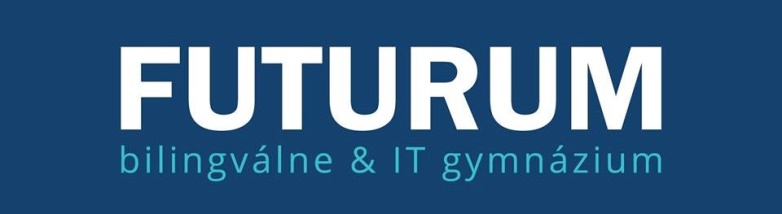 Newsletter
 september 2023Vážení rodičia, študenti,
vítam Vás pri čítaní prvého newslettera v školskom roku 2023/2024. Prvý mesiac máme za sebou, tak sa spoločne poďme pozrieť na to, ako sme sa s ním vysporiadali.Prípravy na nový školský rok...Nastali aj zmeny v pedagogickom zbore, a preto pevne veríme, že rovnako, ako sa adaptovali naši noví kolegovia, tak si aj študenti zvyknú na nových pedagógov a ich metódy výučby.Keďže si na nový kolektív nezvykajú len žiaci, ale aj samotní učitelia, vedenie zorganizovalo na konci augusta teambuildingovú opekačku, kde sa začali spoznávať, vymieňať predošlé skúsenosti a celkovo sa na seba naladiť do najbližších mesiacov, počas ktorých budú spolupracovať.Pedagogický zbor, aby sa pripravil na stretnutia so žiakmi a situáciami, ktoré môžu nastať, sa zúčastnil školenia o komunikácií.V škole bola zriadená druhá učebňa IT vybavená modernou IT technikou (napríklad dve dotykové obrazovky Dell 86“ Interactive Touch Monitor C86 18QT) a funkčným dizajnovým nábytkom.Triedy a ostatné priestory školy boli upratané, vyčistené a vydezinfikované. Triedni učitelia si triedy prevzali a pripravili pre študentov nástenky so školskými dokumentami, pričom každá trieda je zameraná na určitý predmet (slovenský jazyk, biológia, matematika...), čo odrážajú aj pripravené triedne nástenky. Aktualizoval sa školský poriadok a etický kódex školy, s ktorým boli študenti oboznámení v prvý deň školy.Myslelo sa aj na priestor pre oddych a socializáciu žiakov, preto bola miestnosť „chill room“ redekorovaná a modernizovaná.Aj v tomto školskom roku bude pre nás prioritou podporovať študentov v dosahovaní ich cieľov, a to priateľskou atmosférou, ktorá je charakteristická pre naše gymnázium.Čo sme zažili ...4. septembra sme privítali na našej škole za školskými lavicami 38 prvákov bilingválneho odboru a 7 prvákov IT odboru. Adaptácia na nový stupeň štúdia  prebiehala podľa názorov ich učiteľov veľmi úspešne, žiaci sa rýchlo prispôsobili nárokom gymnaziálneho štúdia, začali si zvykať na spolužiakov a nadväzovať priateľstvá.Medzinárodný deň gramotnosti - svet si 8. septembra každoročne pripomína Medzinárodný deň gramotnosti, ktorý predstavuje jednu z ciest boja proti analfabetizmu. Žiaci 4.A, 4.B a 4.IT v priebehu septembra súťažili v riešení testu v oblasti matematickej a finančnej gramotnosti. 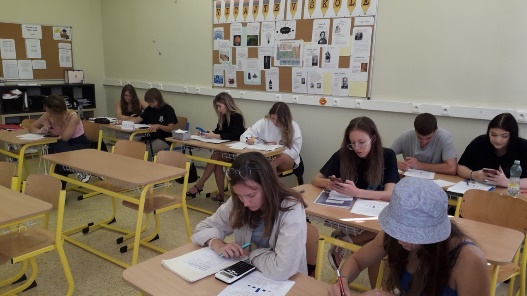 V školskom kole sa umiestnili:1.miesto: Patricius Pokopec (4.A)2. - 3. miesto: Filip Balluch (4.IT) a Štefan Ftorek (4.IT).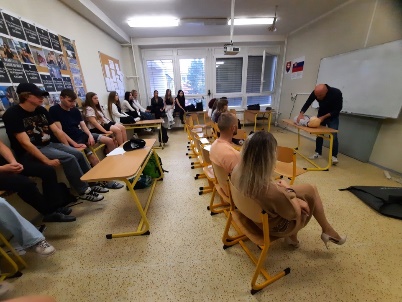 Dokážeme zachrániť ľudský život pri náhlej zástave srdca?  Dôvodom, prečo ľudia nevedia poskytnúť včasnú rýchlu pomoc, je nízka informovanosť a ľahostajnosť k danej problematike. Vďaka veľkorysému daru rodiča našej žiačky bude na recepcii školy umiestnený defibrilátor, ktorého použitie nám dnes vysvetlil p. Oravec, zdravotník s.r.o. "Ako zachrániť život".V nových priestoroch IT učební sme od 12.9. do 13.9.2023 pripravili pre žiakov všetkých ročníkov IT odboru projektovú blokovú výučbu. Lektori zo spoločnosti PROGRAMKO s.r.o si pripravili TOP témy z oblasti IT vzdelávania. V nadväznosti bude prebiehať na SG FUTURUM v spolupráci s Programkom s.r.o. "Kurz programovania".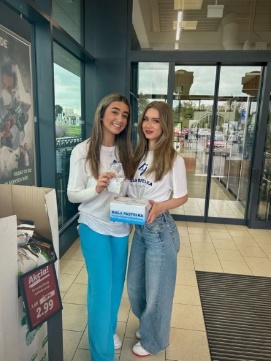 Zapojili sme sa aj do nadačnej akcie „Biela ceruzka“, počas ktorej sa tri dvojčlenné skupiny podieľali na finančnej zbierke pre slabozrakých. Výška vyzbieranej sumy bola 545,90€.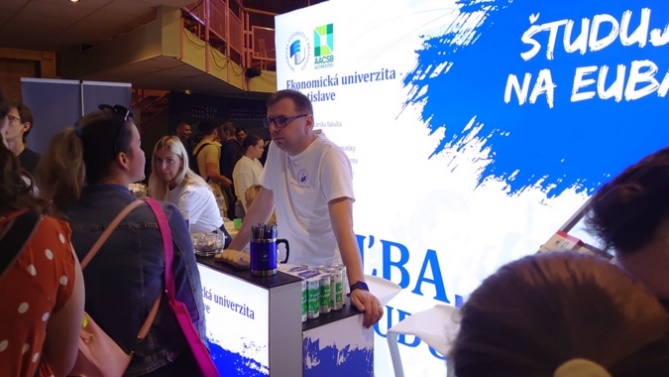 Dňa 27.9.2023 sa študenti 3. a 4. ročníka zúčastnili regionálnej výstavy pomaturitného vzdelávania ROADSHOW. Naším cieľom bolo pomôcť žiakom zorientovať sa pri výbere univerzity a získať ďalšie  informácie k podávaniu prihlášok, realizácií skúšok a uplatneniu na trhu práce.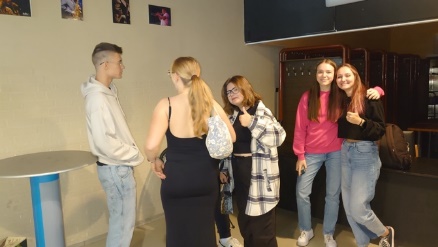 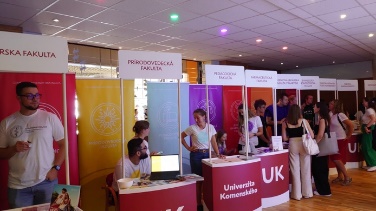 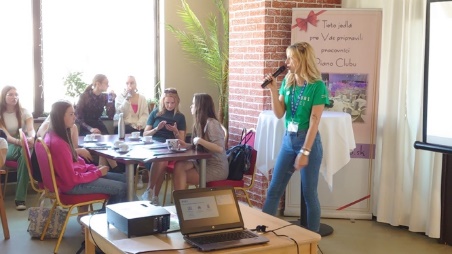 Čo nás čaká v októbri?V prvom a druhom októbrovom týždni sa uskutočnia rodičovské združenia, ktoré budú pozostávať z dvoch častí – plenárne stretnutie rodičov s pani riaditeľkou, zástupkyňou zriaďovateľa a zástupkyňami školy. Oboznámite sa na ňom s najbližšími plánmi školy a jej chodom. Následne budú prebiehať v triedach stretnutia s triednymi učiteľmi.9.10. – Coaching pre študentov 4 a 5. ročníka so zameraním na ich usmernenie, kam sa uberať v živote a metódy vedenia.12.10. – Gaudeamus Bratislava – návšteva výstavy vysokých škôl.12.10. – Odovzdávanie Cien vojvodu z Edinburghu (DofE).20.10. – Výlet Londýn.27.10. – Halloween.Milí rodičia, ak máte záujem získavať ďalšie pravidelné informácie z každodenného života školy, sledujte náš profil Gymnázium FUTURUM Trenčín na Facebooku.Všetkým študentov, učiteľom, rodičom a priateľom školy prajeme úspešný školský rok!